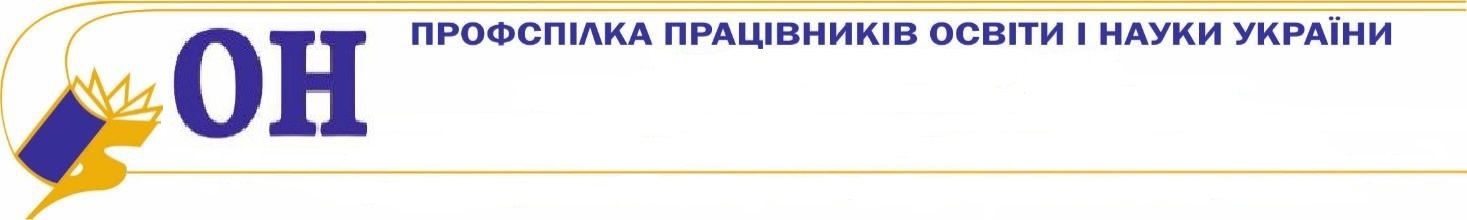 Шановні колеги!	01.06.2020 р. відбулося засідання виконкому Об’єднання профспілок Львівщини. Обговорювалися питання активної роботи профспілкових організацій всіх рівнів і всіх галузей із народними депутатами щодо законопроєкту №2681. Ми наполягаємо на продовження погоджувальних процедур із профспілками. Ще раз просимо скерувати листи до депутатів Верховної Ради України від всіх первинок з даної проблеми.	Шкода, що не можемо масово вийти під Верховну Раду, але боротьбу мусимо продовжувати, бо це майбутнє нашої організації.	Дякую за працю.	Бажаю доброго здоров’я.З повагою,голова Львівської обласної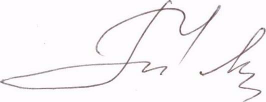 організації профспілки працівників освіти і науки України                                                                   	Марія Яцейко№ _135_ від  _02.06.2020_Головам міських, районних, первинних профспілкових організацій профспілки працівників освіти і науки України